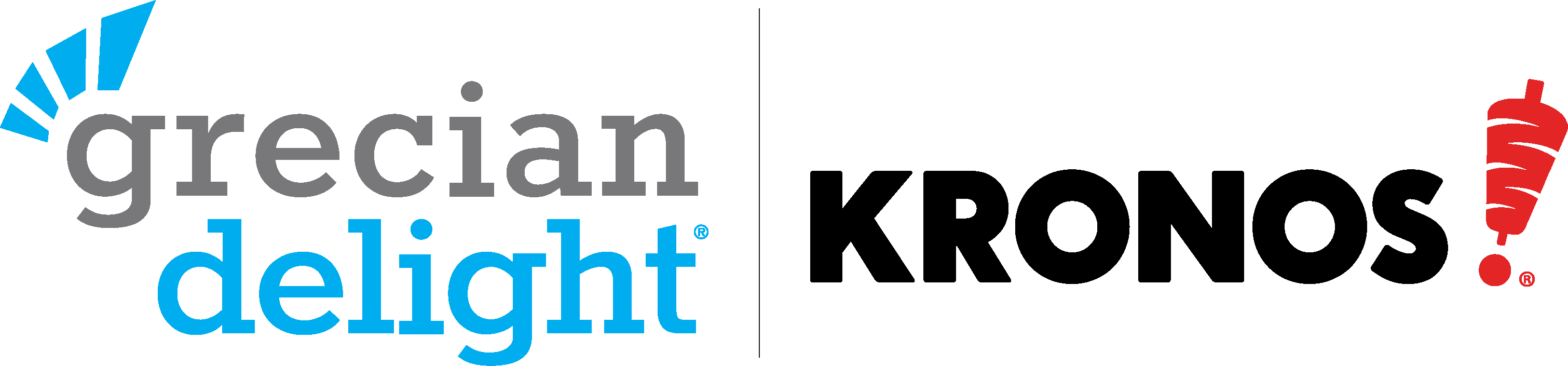 FESTIVAL REBATE OFFERGrecian Delight|Kronos offers a rebate based on the total number of cases of qualifying products purchased for your event as shown below. Minimum purchase of 25 cases per product category required to qualify for a rebate.  The rebate is payable directly to the event host by Grecian Delight|Kronos upon receipt of proof of purchase (copy of distributor invoices) accompanied by this form for all qualifying cases purchased.  Please allow 4-6 weeks to process rebate.  This form must be signed and authorized by a Grecian Delight|Kronos sales representative. Event Host: ________________________________	Check Payable To: _______________________________	Address:  __________________________________ 	City/State/Zip: __________________________________	Contact Name: ___________________________	Contact Phone #: ________________________________Contact Email: ____________________________	Opt-In for GDK Email List: __________________________Distributor: ________________________________	Total Rebate Due: ________________________________GDK Sales Rep: ____________________________	Grecian Delight|Kronos Sales Rep Signature (Required): _________________________________________Product Category Rebate Per Case25-99 CasesRebate Per Case100+ CasesNumber of Cases PurchasedRebate SubtotalsKronoBROIL® & ReadyCarved® Gyros Slices$2.00$2.25Gyros Meat (Cones, PC Meats)$1.50$2.00Sauces, Dips & Spreads$1.00$1.25Mediterranean Specialties $1.00$1.25Specialty Breads$0.75$1.00Totals 